            V  Międzynarodowy     Turniej  Szachowy  Przyszłych                     Arcymistrzów CEL:popularyzacja szachów wśród dzieci i młodzieżysportowa rywalizacjaORGANIZATOR:TS „Kuźnia”Urząd Miasta RybnikStarostwo PowiatoweTERMIN  i  MIEJSCE:      -    3.11.2013 r.       Godz.  10.00      -    Rybnik Klub Energetyka  ul Podmiejska 1    (obok elektrowni „EDF Rybnik”)SYSTEM  ROZGRYWEK:turniej indywidualny,    system szwajcarski,  7 rund,   P – 15Grupa   I   –  urodzeni   2005, 2006 i młodsiGrupa  II   -  urodzeni   2004, 2003, 2002 i 2001Grupy grają osobno. W obu grupach zostanie obliczona klasyfikacja drużynowa,      suma punktów z gry 4 najlepszych zawodników danego klubu.WARUNKI   UCZESTNICTWA:turniej ma charakter otwartyzgłoszenia do 1.11.2013 r.   adres zgłoszeń   chessarbiter.com         hak73@wp.plwpłata wpisowego od uczestnika 15 złotych w dniu zawodówpotwierdzenie zgłoszenia w dniu zawodów 3.11.2013 r. do godziny 9.30zawodnicy ubezpieczają się we własnym zakresieorganizator zastrzega sobie prawo zmian w regulaminieNAGRODY:Indywidualnie – nagrody rzeczowe  (nie ma podziału na chłopców i dziewczęta)do lat   7  urodzeni  2006  i  młodsi    12 nagród rzeczowych     lat   8                  2005                      6 nagród rzeczowych     lat   9                  2004                      5 nagród rzeczowych     lat  10                 2003                      5 nagród rzeczowych     lat  11                 2002                      5 nagród rzeczowych     lat  12                 2001                      3 nagród rzeczowychDrużynowo:  Grupa  I  -  3 puchary,  Grupa  II  -  3 pucharyLosowany  program szachowy chessmaster                                                               Wsparcie zadania z budżetu Urzędu Miasta Rybnik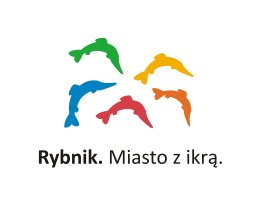 